dRETRAITES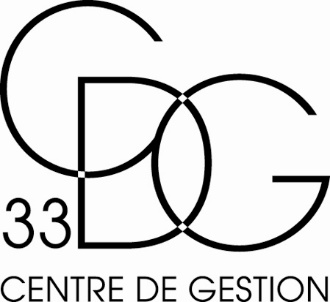 2023 – FICHE DE RENSEIGNEMENTSFiche de renseignements DE LA COLLECTIVITE - annee 2023NOM DE LA COLLECTIVITE : SIRET DE LA COLLECTIVITE :NOMBRE DE FONCTIONNAIRES CNRACL AU 31 DECEMBRE 2022 :REFERENT EN CHARGE DES DOSSIERS RH/RETRAITES :NOM – Prénom : Fonction : N° TEL :COURRIEL :